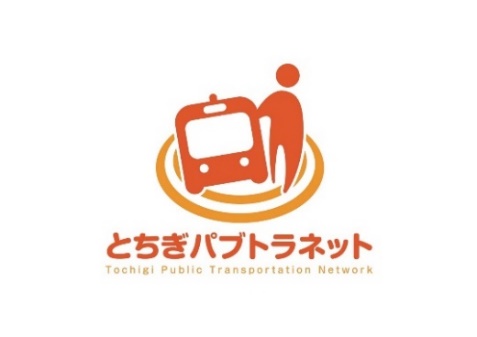 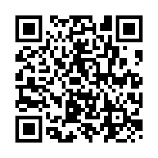 申込日２０１９年　　　　月　　　　日名前（ふりがな），性別　　　　　　　　　　　　（　　　　　　　　　　　　）　　性別（ 男 ・ 女 ）住所〒電話携帯番号Email生年月日年　　　　月　　　　日（　　　　歳）